О внесении изменений в постановление администрации муниципального образования Тюльганский район от 20 июня 2014 года № 493-п «Об утверждении районной программы «Модернизация объектов коммунальной инфраструктуры Тюльганского района на 2014 - 2020 годы»».В соответствии с постановлением администрации муниципального образования Тюльганский район от 23 августа 2016 года № 613-п «Об утверждении Порядка разработки, реализации и оценки эффективности муниципальных программ муниципального образования Тюльганский район Оренбургской области»,п о с т а н о в л я ю:1. Внести изменений в постановление администрации муниципального образования Тюльганский район от 20 июня 2014 года № 493-п «Об утверждении районной программы «Модернизация объектов коммунальной инфраструктуры Тюльганского района на 2014 - 2020 годы»».2.  Приложение к постановлению изложить в новой редакции, согласно приложению к настоящему приложению.Глава района   									   И.В. Буцких                                                       Приложение № 1                                                                                  к постановлению главы                                                                                   администрации Тюльганского                                                                                    района  от __________№  __________ Паспорт муниципальной Программы «Модернизация объектов коммунальной инфраструктуры в муниципальном образовании Тюльганский район Оренбургской области на 2014-2020 годы»I. Общая характеристика сферы реализации муниципальной ПрограммыРеформирование жилищно-коммунального хозяйства Тюльганского района  прошло несколько этапов, в ходе которых выполнены задачи совершенствования системы управления многоквартирными жилыми домами, модернизации объектов коммунальной инфраструктуры, развития в жилищно-коммунальной сфере конкурентных рыночных отношений и привлечения частного сектора к управлению объектами коммунальной инфраструктуры и жилищного фонда.В целях гарантированного обеспечения населения Тюльганского района коммунальными услугами: теплом, питьевой водой, водоотведением, отвечающими нормативным требованиям, реализуются муниципальная программа «Модернизация объектов коммунальной инфраструктуры в муниципальном образовании Тюльганский район Оренбургской области на 2014-2020 годы». Данная муниципальная программа призвана оказывать помощь муниципальным образованиям района в строительстве, реконструкции и проведении капитального ремонта объектов коммунальной инфраструктуры. Это позволит снизить уровень износа объектов коммунальной инфраструктуры.Реализация инвестиционных проектов модернизации объектов коммунальной инфраструктуры позволит:- повысить надежность работы инженерной инфраструктуры;- повысить комфортность условий проживания населения на территории района  за счет повышения качества предоставляемых коммунальных услуг;- снизить потребление энергетических ресурсов в результате снижения потерь в процессе производства и доставки энергоресурсов потребителям;- повысить рациональное использование энергоресурсов;- улучшить экологическое состояние территорий.II. Приоритеты политики органов местного самоуправления муниципального образования Тюльганский район в сфере реализации муниципальной программыПервым приоритетом  является улучшение качества жилищного фонда и повышение комфортности условий проживания.В рамках данного приоритета будут реализованы меры по обеспечению комфортных условий проживания и предоставлению жилищно-коммунальных услуг по доступным ценам для собственников и нанимателей жилых помещений в многоквартирных домах.Вторым приоритетом являются модернизация и повышение энергоэффективности объектов коммунального хозяйства.Реализация программы позволит:- привлечь к модернизации объектов коммунальной инфраструктуры средства областного и местных бюджетов, внебюджетных средств (частных инвестиций);- обеспечить направление бюджетных средств на реализацию инвестиционных проектов модернизации объектов коммунальной инфраструктуры;- выявить и использовать доступные источники частных инвестиций для капитальных вложений в объекты коммунальной инфраструктуры.За счет средств Фонда жилищно-коммунального хозяйства (далее по тексту ЖКХ) будут осуществляться мероприятия по поддержке частных инвестиций в виде предоставления субсидий областного бюджета на со финансирование мероприятий модернизации систем коммунальной инфраструктуры.В целях обеспечения населения питьевой водой, соответствующей требованиям безопасности, установленным санитарно-эпидемиологическими правилами, особое внимание будет уделено модернизации систем водоснабжения и водоотведения.В результате будут созданы благоприятные условия для реализации инвестиционных проектов на основе государственно-частного партнерства, что позволит осуществить масштабную модернизацию систем коммунальной инфраструктуры с использованием энергоэффективных и экологически чистых технологий, повысить надежность и эффективность производства и поставки коммунальных ресурсов.III. Перечень показателей (индикаторов) муниципальной ПрограммыДля обеспечения количественной оценки степени достижения поставленных в Программе целей и задач применяются целевые индикаторы (показатели) Программы.Прогнозируемые значения целевых индикаторов (показателей) с разбивкой по годам представлены в приложении № 1 к муниципальной Программе.IV. Перечень основных мероприятий муниципальной ПрограммыПеречень мероприятий программы, для решения указанных целей и задач, представлен в Приложении №2 к муниципальной Программе. Предлагаемый Программой комплекс мероприятий должен быть реализован в течение 2014-2020 годов. Сроки реализации Программы обусловлены объемом предстоящих работ, и средств выделенных на реализацию Программы.V. Ресурсное обеспечение реализации муниципальной программы.В рамках Программы предусматривается финансирование мероприятий по модернизации объектов коммунальной инфраструктуры с привлечением средств областного и местного бюджетов.   Объемы средств, выделяемых из областного и местных бюджетов на реализацию программы, в течение года могут уточняться и изменяться с учетом приоритетных мероприятий и исходя из возможностей бюджетов.Общий объем финансирования составит 71266,0 тыс. рублей, в том числе по годам:  2014 год – 13879,0 тыс. рублей;  2015 год – 10088,0 тыс. рублей;2016 год – 6297,0 тыс. рублей; 2017 год – 7674,0  тыс. рублей;  2018 год – 13965,0 тыс. рублей;  2019 год – 13054,0 тыс. рублей;2020 год – 6309,0 тыс. рублей,из них:- за счет средств местного бюджета – 4220,8 тыс. рублей, в том числе по годам:    2014 год – 1275,0 тыс. рублей;  2015 год – 504,0 тыс. рублей;  2016 год – 303,0 тыс. рублей;   2017 год – 384,0  тыс. рублей;  2018 год – 700,0 тыс. рублей;  2019 год – 654,0 тыс. рублей;2020 год – 318,0 тыс. рублей- за счет средств областного бюджета - 69279,0 тыс. рублей, в том числе по годам:  2014 год – 12605,0 тыс. рублей;2015 год – 9584,0 тыс. рублей;2016 год – 5994,0 тыс. рублей; 2017 год – 7290,0  тыс. рублей;  2018 год – 13265,0 тыс. рублей;  2019 год – 12400,0 тыс. рублей;2020 год – 5991,0 тыс. рублей.Ресурсное обеспечение реализации настоящей Программы осуществляется в соответствии с приложением № 3 к муниципальной Программе.СВЕДЕНИЯО показателях (индикаторах) муниципальной программы и их значения.Таблица 1Переченьосновных мероприятий муниципальной программы.Таблица 2РЕСУРСНОЕ ОБЕСПЕЧЕНИЕРеализации муниципальной программы за счет средств областного бюджета и прогнозная оценка привлекаемых на реализацию муниципальной программы средств федерального бюджета, областного бюджета, средств бюджетов муниципальных образований входящих  в состав Тюльганского районаТаблица 3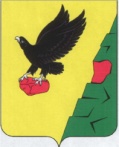                  Муниципальное образованиеТюльганский районОренбургской областиАДМИНИСТРАЦИЯТЮЛЬГАНСКОГОРАЙОНАП О С Т А Н О В Л Е Н И Е                 Муниципальное образованиеТюльганский районОренбургской областиАДМИНИСТРАЦИЯТЮЛЬГАНСКОГОРАЙОНАП О С Т А Н О В Л Е Н И Е                 Муниципальное образованиеТюльганский районОренбургской областиАДМИНИСТРАЦИЯТЮЛЬГАНСКОГОРАЙОНАП О С Т А Н О В Л Е Н И Е                 Муниципальное образованиеТюльганский районОренбургской областиАДМИНИСТРАЦИЯТЮЛЬГАНСКОГОРАЙОНАП О С Т А Н О В Л Е Н И Е                 Муниципальное образованиеТюльганский районОренбургской областиАДМИНИСТРАЦИЯТЮЛЬГАНСКОГОРАЙОНАП О С Т А Н О В Л Е Н И ЕРазослано: Райпрокурору, орготделу, комитету по финансово-экономическим вопросам, заместителю главы администрации района по оперативному управлению, финансовому отделу, комитету по вопросам газо-тепло-электроснабжения, строительства, транспорту и связи, поссельсоветам.Ответственный исполнитель программыСоисполнители программыУчастники программы---Администрация муниципального образования  Тюльганского района  Оренбургской области (комитет по вопросам газо-тепло-электроснабжения, строительства, транспорту и связи)ОтсутствуютАдминистрация муниципального образования  Тюльганского района  Оренбургской области (комитет по вопросам газо-тепло-электроснабжения, строительства, транспорту и связи)ПодпрограммыПрограммыЦель программы--ОтсутствуютПовышение  качества  и   надежности   предоставления жилищно-коммунальных услуг населению.Задачи Программы          --строительство, модернизация, реконструкция и капитальный ремонт объектов коммунальной инфраструктуры;снижения уровня износа объектов коммуналь-ной инфраструктуры.Целевые индикаторы и показатели программы------уровень износа объектов коммунальной инфраструктуры;доля сточных вод, очищенных до нормативных значений, в  общем  объеме  сточных  вод, пропущенных   через очистные сооружения;степень изношенности водопроводной сети;степень изношенности тепловых сетей;доля утечек и неучтенного расхода воды в  общем объеме поданной воды;суммарная протяженность уличной водопроводной сети.Сроки и этапы реализации  программыОбъемы бюджетных ассигнований программы--2014 – 2020 годыобщий объем финансирования составит 71266,0 тыс. рублей, в том числе по годам:                2014 год – 13879,0 тыс. рублей;                2015 год – 10088,0 тыс. рублей;                2016 год – 6297,0 тыс. рублей;                2017 год – 7674,0  тыс. рублей;                2018 год – 13965,0 тыс. рублей;                2019 год – 13054,0 тыс. рублей;                2020 год – 6309,0 тыс. рублей,из них:- за счет средств местного бюджета – 4220,8 тыс. рублей, в том числе по годам:                2014 год – 1275,0 тыс. рублей;                2015 год – 504,0 тыс. рублей;                2016 год – 303,0 тыс. рублей;                2017 год – 384,0  тыс. рублей;                2018 год – 700,0 тыс. рублей;                2019 год – 654,0 тыс. рублей;                2020 год – 318,0 тыс. рублей- за счет средств областного бюджета - 69279,0 тыс. рублей, в том числе по годам:                2014 год – 12605,0 тыс. рублей;                2015 год – 9584,0 тыс. рублей;                2016 год – 5994,0 тыс. рублей;                2017 год – 7290,0  тыс. рублей;                2018 год – 13265,0 тыс. рублей;                2019 год – 12400,0 тыс. рублей;                2020 год – 5991,0 тыс. рублей. Приложение № 1к муниципальной Программе«Модернизация объектов коммунальной инфраструктуры в муниципальном образовании Тюльганский район Оренбургской области на 2014-2020 годы»№№ п/пНаименование показателя (индикатора)Единица измеренияЗначения показателейЗначения показателейЗначения показателейЗначения показателейЗначения показателейЗначения показателейЗначения показателей2014 г.2015 г.2016 г.2017 г.2018 г.2019 г.2020 г.Муниципальная программа «Модернизация объектов коммунальной инфраструктуры в муниципальном образовании Тюльганский  район Оренбургской области на 2014-2020 годы»Муниципальная программа «Модернизация объектов коммунальной инфраструктуры в муниципальном образовании Тюльганский  район Оренбургской области на 2014-2020 годы»Муниципальная программа «Модернизация объектов коммунальной инфраструктуры в муниципальном образовании Тюльганский  район Оренбургской области на 2014-2020 годы»Муниципальная программа «Модернизация объектов коммунальной инфраструктуры в муниципальном образовании Тюльганский  район Оренбургской области на 2014-2020 годы»Муниципальная программа «Модернизация объектов коммунальной инфраструктуры в муниципальном образовании Тюльганский  район Оренбургской области на 2014-2020 годы»Муниципальная программа «Модернизация объектов коммунальной инфраструктуры в муниципальном образовании Тюльганский  район Оренбургской области на 2014-2020 годы»Муниципальная программа «Модернизация объектов коммунальной инфраструктуры в муниципальном образовании Тюльганский  район Оренбургской области на 2014-2020 годы»Муниципальная программа «Модернизация объектов коммунальной инфраструктуры в муниципальном образовании Тюльганский  район Оренбургской области на 2014-2020 годы»Муниципальная программа «Модернизация объектов коммунальной инфраструктуры в муниципальном образовании Тюльганский  район Оренбургской области на 2014-2020 годы»Муниципальная программа «Модернизация объектов коммунальной инфраструктуры в муниципальном образовании Тюльганский  район Оренбургской области на 2014-2020 годы»1.Уровень износа объектов коммунальной инфраструктурыпроцентов605856555351492.Доля сточных вод, очищенных до нормативных значений, в  общем  объеме  сточных  вод, пропущенных   через очистные сооруженияпроцентов505050505152533.Степень изношенности уличной водопроводной сетипроцентов343230292827254.Степень изношенности тепловых сетейпроцентов323026252423225.Доля утечек и неучтенного расхода воды в  общем объеме поданной воды.процентов212019191817166.Суммарная протяженность уличной водопроводной сетикм119,4119,4120,7122,0122,0122,0122,0Приложение № 2к муниципальной Программе«Модернизация объектов коммунальной инфраструктуры в муниципальном образовании Тюльганский район Оренбургской области на 2014-2020 годы»№п/пНомер и наименование основного мероприятияОтветственныйисполнительСрокСрокОжидаемый непосредственный результат(краткое описание)Последствия нереализации основного мероприятияСвязь с показателями муниципальной программы№п/пНомер и наименование основного мероприятияОтветственныйисполнительначала реализацииокончание реализацииОжидаемый непосредственный результат(краткое описание)Последствия нереализации основного мероприятияСвязь с показателями муниципальной программы1.1.1 Техническое перевооружение системы теплоснабжения с установкой блочно-модульной сертифицированной котельной МКВ- 0,4 для средней общеобразовательной школы Оренбургская область Тюльганский район с. Владимировка пер. Быстроновского       д. 1а.Администрация Тюльганского района  Оренбургской области (комитет по вопросам газо-тепло-электроснабжения, строительства, транспорту и связи)20142014Снижение износа; Улучшение экологической ситуации; Снижение расходов на коммунальные услугиПовышение риска возникновения аварииУровень износа объектов коммунальной инфраструктуры2.1.2 Капитальный ремонт теплосети от т/к ул.Ленина д.1 до т/к ул.Ленина, д.15 п.Тюльган Оренбургской области.Администрация Тюльганского района  Оренбургской области (комитет по вопросам газо-тепло-электроснабжения, строительства, транспорту и связи)20142014Повышение надежности предоставления услуг;Снижение износаПовышение риска возникновения аварииСтепень изношенности тепловых сетей; Доля утечек и неучтенного расхода воды в  общем объеме поданной воды.3.1.3 Капитальный ремонт котельной, Оренбургская область, Тюльганский район, с.Репьевка, ул.Школьная, д. 4.Администрация Тюльганского района  Оренбургской области (комитет по вопросам газо-тепло-электроснабжения, строительства, транспорту и связи)20142014Снижение уровня потерь при производстве коммунальных ресурсовПовышение риска возникновения аварииУровень износа объектов коммунальной инфраструктуры4.1.4 Капитальный ремонт котельной, Оренбургская область, Тюльганский район, с.Городки, ул.Советская, 16 а.Администрация Тюльганского района  Оренбургской области (комитет по вопросам газо-тепло-электроснабжения, строительства, транспорту и связи)20142014Снижение уровня потерь при производстве коммунальных ресурсовПовышение риска возникновения аварииУровень износа объектов коммунальной инфраструктуры5.1.5 Капитальный ремонт котельной, Оренбургская область, Тюльганский район, с.Алабердино, ул.Школьная, 3.Администрация Тюльганского района  Оренбургской области (комитет по вопросам газо-тепло-электроснабжения, строительства, транспорту и связи)20142014Снижение уровня потерь при производстве коммунальных ресурсов Повышение риска возникновения аварииУровень износа объектов коммунальной инфраструктуры6.1.6 Техническое перевооружение системы теплоснабжения Екатеринославской средней общеобразовательной школы, дома культуры и детского сада. Оренбургская область, Тюльганский район, с. Екатеринославка, ул. Мельник, д. 47.Администрация Тюльганского района  Оренбургской области (комитет по вопросам газо-тепло-электроснабжения, строительства, транспорту и связи)20152015Снижение износа; Улучшение экологической ситуации; Снижение расходов на коммунальные услугиПовышение риска возникновения аварииУровень износа объектов коммунальной инфраструктуры7.1.7 Капитальный ремонт бойлеров ул. Шахтостроительная в п.Тюльган Оренбургской области.Администрация Тюльганского района  Оренбургской области (комитет по вопросам газо-тепло-электроснабжения, строительства, транспорту и связи)20152015Снижение уровня потерь при производстве коммунальных ресурсовПовышение риска возникновения аварииУровень износа объектов коммунальной инфраструктуры8.1.8 Сети водоснабжения 5-6 мкр п.Тюльган Тюльганского района (ул.Культурная, ул.Олимпийская, ул.Сосновая, ул.Солнечная).Администрация Тюльганского района  Оренбургской области (комитет по вопросам газо-тепло-электроснабжения, строительства, транспорту и связи)20162016Подключения потребителейСнижение доступности предоставления услугСуммарная протяженность уличной водопроводной сети9.1.9 Капитальный ремонт теплосети от ул. Строителей до ТК жилого дома № 18 по ул.Восточная п.Тюльган Оренбургской областиАдминистрация Тюльганского района  Оренбургской области (комитет по вопросам газо-тепло-электроснабжения, строительства, транспорту и связи)20162016Повышение надежности предоставления услугПовышение риска возникновения аварииСтепень изношенности тепловых сетей; Доля утечек и неучтенного расхода воды в  общем объеме поданной воды.10.1.10 Капитальный ремонт энергосберегающих тепловых сетей п. Тюльган Оренбургской области участок от т/к ул. Пионерская, д.8 до т/к д/с «СолнышкоАдминистрация Тюльганского района  Оренбургской области (комитет по вопросам газо-тепло-электроснабжения, строительства, транспорту и связи)20162016Повышение надежности предоставления услугПовышение риска возникновения аварииСтепень изношенности тепловых сетей; Доля утечек и неучтенного расхода воды в  общем объеме поданной воды.11.1.11 Строительство водопроводных сетей 5-6 мкр п.Тюльган Тюльганского района (ул.Культурная, ул.Олимпийская, ул.Сосновая, ул.Солнечная).Администрация Тюльганского района  Оренбургской области (комитет по вопросам газо-тепло-электроснабжения, строительства, транспорту и связи)20172017Подключения потребителейСнижение доступности предоставления услугСуммарная протяженность уличной водопроводной сети12.1.12 Техническое перевооружение системы теплоснабжения. Установка блочно-модульной котельной МКВ-0,3 для зданий школы, СДК и детского сада. Оренбургская область, Тюльганский район, с.Ключи, ул.Школьная, 7бАдминистрация Тюльганского района  Оренбургской области (комитет по вопросам газо-тепло-электроснабжения, строительства, транспорту и связи)20172017Снижение износа; Улучшение экологической ситуации; Снижение расходов на коммунальные услугиПовышение риска возникновения аварииУровень износа объектов коммунальной инфраструктуры13.1.13 Техническое перевооружение системы теплоснабжения. Установка блочно-модульной котельной МКВ-0,4 для зданий школы и детского сада. Оренбургская область, Тюльганский район, с.Ташла, ул.Коммунаров, 2Администрация Тюльганского района  Оренбургской области (комитет по вопросам газо-тепло-электроснабжения, строительства, транспорту и связи)20182018Снижение износа; Улучшение экологической ситуации; Снижение расходов на коммунальные услугиПовышение риска возникновения аварииУровень износа объектов коммунальной инфраструктуры14.1.14 Капитальный ремонт водопроводной сети с.Екатеринославка по улицам Редько, Мельник, Заречная и с. Аустяново по ул. Центральная, Аустяновская.Администрация Тюльганского района  Оренбургской области (комитет по вопросам газо-тепло-электроснабжения, строительства, транспорту и связи)20182018Повышение надежности предоставления услугПовышение риска возникновения аварииСтепень изношенности уличной водопроводной сети;  Доля утечек и неучтенного расхода воды в  общем объеме поданной воды.15.1.15 Капитальный ремонт теплотрассы п.Тюльган Оренбургской области (участок т/сети от ПК 50 до ПК-52).Администрация Тюльганского района  Оренбургской области (комитет по вопросам газо-тепло-электроснабжения, строительства, транспорту и связи)20182018Повышение надежности предоставления услугПовышение риска возникновения аварииСтепень изношенности тепловых сетей; Доля утечек и неучтенного расхода воды в  общем объеме поданной воды.16.1.16 Капитальный ремонт теплотрассы п.Тюльган Оренбургской области (участок т/сети от ПК  5 до ПК  6Администрация Тюльганского района  Оренбургской области (комитет по вопросам газо-тепло-электроснабжения, строительства, транспорту и связи)20192019Повышение надежности предоставления услугПовышение риска возникновения аварииСтепень изношенности тепловых сетей; Доля утечек и неучтенного расхода воды в  общем объеме поданной воды.17.1.17 Капитальный ремонт водопровода в с.Алмала Тюльганского района Оренбургской области.Администрация Тюльганского района  Оренбургской области (комитет по вопросам газо-тепло-электроснабжения, строительства, транспорту и связи)20192019Повышение надежности предоставления услугПовышение риска возникновения аварииСтепень изношенности уличной водопроводной сети;  Доля утечек и неучтенного расхода воды в  общем объеме поданной воды.18.1.18 Техническое перевооружение системы теплоснабжения. Установка блочно-модульной котельной МКВ-1 МВт для отопления зданий ГБУЗ «Тюльганская РБ». Оренбургская область, Тюльганский район, п.Тюльган, ул.8 Марта д.11  Администрация Тюльганского района  Оренбургской области (комитет по вопросам газо-тепло-электроснабжения, строительства, транспорту и связи)20192019Снижение износа; Улучшение экологической ситуации; Снижение расходов на коммунальные услуги.Повышение риска возникновения аварииУровень износа объектов коммунальной инфраструктуры19.1.19 Капитальный ремонт системы водопровода с.Благовещенка Тюльганского района Оренбургской области от ул.Степная до башни Рожновского; соединение от ул.Степная до ул.Хабаровская; ул.Центральная; ул.Степная; водопровод к СДК.Администрация Тюльганского района  Оренбургской области (комитет по вопросам газо-тепло-электроснабжения, строительства, транспорту и связи)20202020Повышение надежности предоставления услугПовышение риска возникновения аварииСтепень изношенности уличной водопроводной сети;  Доля утечек и неучтенного расхода воды в  общем объеме поданной воды.20.1.20 Капитальный ремонт сетей водопровода в с. Городки Тюльганского района Оренбургской области по ул. Бобкова, ул. Набережная, ул. Мира, ул. Советская; с.Новосергиевка ул.Центральная (завершение работ).Администрация Тюльганского района  Оренбургской области (комитет по вопросам газо-тепло-электроснабжения, строительства, транспорту и связи)20202020Повышение надежности предоставления услугПовышение риска возникновения аварииСтепень изношенности уличной водопроводной сети;  Доля утечек и неучтенного расхода воды в  общем объеме поданной воды.21.1.21 Капитальный ремонт ХВС ул. Первомайская п.Тюльган Оренбургской областиАдминистрация Тюльганского района  Оренбургской области (комитет по вопросам газо-тепло-электроснабжения, строительства, транспорту и связи)20202020Повышение надежности предоставления услугПовышение риска возникновения аварииСтепень изношенности уличной водопроводной сети;  Доля утечек и неучтенного расхода воды в  общем объеме поданной воды.22.1.22 Капитальный ремонт водопровода с.Троицкое по ул. Степная, Медведева, Кирова, площадь им.Калинина и с. Николаевка.Администрация Тюльганского района  Оренбургской области (комитет по вопросам газо-тепло-электроснабжения, строительства, транспорту и связи)20202020Повышение надежности предоставления услугПовышение риска возникновения аварииСтепень изношенности уличной водопроводной сети;  Доля утечек и неучтенного расхода воды в  общем объеме поданной воды.23.1.23 Капитальный ремонт теплотрассы п.Тюльган Оренбургской области (участок т/сети от ПК  1 до ПК  2.Администрация Тюльганского района  Оренбургской области (комитет по вопросам газо-тепло-электроснабжения, строительства, транспорту и связи)20202020Повышение надежности предоставления услугПовышение риска возникновения аварииСтепень изношенности тепловых сетей; Доля утечек и неучтенного расхода воды в  общем объеме поданной воды.Приложение № 3к муниципальной Программе«Модернизация объектов коммунальной инфраструктуры в муниципальном образовании Тюльганский район Оренбургской области на 2014-2020 годы»№п/пСтатусНаименование муниципальной программы, подпрограммы государственной программы, основного мероприятияИсточник финансированияОценка расходов (тыс. руб.)Оценка расходов (тыс. руб.)Оценка расходов (тыс. руб.)Оценка расходов (тыс. руб.)Оценка расходов (тыс. руб.)Оценка расходов (тыс. руб.)Оценка расходов (тыс. руб.)№п/пСтатусНаименование муниципальной программы, подпрограммы государственной программы, основного мероприятияИсточник финансирования20142015201620172018201920201234910111213141511Муниципальнаяпрограмма«Модернизация объектов коммунальной инфраструктуры в муниципальном образовании Тюльганский  район Оренбургской области на 2014-2020 годы»»всего, в том числе:1387910088629776741396513054630911Муниципальнаяпрограмма«Модернизация объектов коммунальной инфраструктуры в муниципальном образовании Тюльганский  район Оренбургской области на 2014-2020 годы»»Областной бюджет:Районный бюджет:126051275958450459943037290384132657001240065459913181.1Основное мероприятие 1.1 Техническое перевооружение системы теплоснабжения с установкой блочно-модульной сертифицированной котельной МКВ- 0,4 для средней общеобразовательной школы Оренбургская область Тюльганский район с. Владимировка пер. Быстроновского       д. 1а.всего, в том числе:73691.1Основное мероприятие 1.1 Техническое перевооружение системы теплоснабжения с установкой блочно-модульной сертифицированной котельной МКВ- 0,4 для средней общеобразовательной школы Оренбургская область Тюльганский район с. Владимировка пер. Быстроновского       д. 1а.Областной бюджет:Районный бюджет:70003691.2Основное мероприятие 1.2Капитальный ремонт теплосети от т/к ул.Ленина д.1 до т/к ул.Ленина, д.15 п.Тюльган Оренбургской области.всего, в том числе:34641.2Основное мероприятие 1.2Капитальный ремонт теплосети от т/к ул.Ленина д.1 до т/к ул.Ленина, д.15 п.Тюльган Оренбургской области.Областной бюджет:Районный бюджет:29105541.3Основное мероприятие 1.3Капитальный ремонт котельной, Оренбургская область, Тюльганский район, с.Репьевка, ул.Школьная, д. 4.всего, в том числе:13621.3Основное мероприятие 1.3Капитальный ремонт котельной, Оренбургская область, Тюльганский район, с.Репьевка, ул.Школьная, д. 4.Областной бюджет:Районный бюджет:1295681.4Основное мероприятие 1.4Капитальный ремонт котельной, Оренбургская область, Тюльганский район, с.Городки, ул.Советская, 16 а.всего, в том числе:7681.4Основное мероприятие 1.4Капитальный ремонт котельной, Оренбургская область, Тюльганский район, с.Городки, ул.Советская, 16 а.Областной бюджет:Районный бюджет:6501181.5Основное мероприятие 1.5Капитальный ремонт котельной, Оренбургская область, Тюльганский район, с.Алабердино, ул.Школьная, 3всего, в том числе:8841.5Основное мероприятие 1.5Капитальный ремонт котельной, Оренбургская область, Тюльганский район, с.Алабердино, ул.Школьная, 3Областной бюджет:Районный бюджет:7501341.6Основное мероприятие 1.6Техническое перевооружение системы теплоснабжения Екатеринославской средней общеобразовательной школы, дома культуры и детского сада. Оренбургская область, Тюльганский район, с. Екатеринославка, ул. Мельник, д. 47.всего, в том числе:2472861.6Основное мероприятие 1.6Техническое перевооружение системы теплоснабжения Екатеринославской средней общеобразовательной школы, дома культуры и детского сада. Оренбургская область, Тюльганский район, с. Екатеринославка, ул. Мельник, д. 47.Областной бюджет:Районный бюджет:02469223641.7Основное мероприятие 1.7Капитальный ремонт бойлеров ул. Шахтостроительная в п.Тюльган Оренбургской области.всего, в том числе:28021.7Основное мероприятие 1.7Капитальный ремонт бойлеров ул. Шахтостроительная в п.Тюльган Оренбургской области.Областной бюджет:Районный бюджет:26621401.8Основное мероприятие 1.8Сети водоснабжения 5-6 мкр п.Тюльган Тюльганского района (ул.Культурная, ул.Олимпийская, ул.Сосновая, ул.Солнечная).всего, в том числе:17941.8Основное мероприятие 1.8Сети водоснабжения 5-6 мкр п.Тюльган Тюльганского района (ул.Культурная, ул.Олимпийская, ул.Сосновая, ул.Солнечная).Областной бюджет:Районный бюджет:179401.9Основное мероприятие 1.9Капитальный ремонт теплосети от ул. Строителей до ТК жилого дома № 18 по ул.Восточная п.Тюльган Оренбургской областивсего, в том числе:31911.9Основное мероприятие 1.9Капитальный ремонт теплосети от ул. Строителей до ТК жилого дома № 18 по ул.Восточная п.Тюльган Оренбургской областиОбластной бюджет:Районный бюджет:319101.10Основное мероприятие 1.10Капитальный ремонт энергосберегающих тепловых сетей п. Тюльган Оренбургской области участок от т/к ул. Пионерская, д.8 до т/к д/с «Солнышковсего, в том числе:10091.10Основное мероприятие 1.10Капитальный ремонт энергосберегающих тепловых сетей п. Тюльган Оренбургской области участок от т/к ул. Пионерская, д.8 до т/к д/с «СолнышкоОбластной бюджет:Районный бюджет:100901.11Основное мероприятие 1.11Строительство водопроводных сетей 5-6 мкр п.Тюльган Тюльганского района (ул.Культурная, ул.Олимпийская, ул.Сосновая, ул.Солнечная).всего, в том числе:23531.11Основное мероприятие 1.11Строительство водопроводных сетей 5-6 мкр п.Тюльган Тюльганского района (ул.Культурная, ул.Олимпийская, ул.Сосновая, ул.Солнечная).Областной бюджет:Районный бюджет:22351181.12Основное мероприятие 1.12Техническое перевооружение системы теплоснабжения. Установка блочно-модульной котельной МКВ-0,3 для зданий школы, СДК и детского сада. Оренбургская область, Тюльганский район, с.Ключи, ул.Школьная, 7бвсего, в том числе:410353211.12Основное мероприятие 1.12Техническое перевооружение системы теплоснабжения. Установка блочно-модульной котельной МКВ-0,3 для зданий школы, СДК и детского сада. Оренбургская область, Тюльганский район, с.Ключи, ул.Школьная, 7бОбластной бюджет:Районный бюджет:04010350552661.13Основное мероприятие 1.13Техническое перевооружение системы теплоснабжения. Установка блочно-модульной котельной МКВ-0,4 для зданий школы и детского сада. Оренбургская область, Тюльганский район, с.Ташла, ул.Коммунаров, 2всего, в том числе:73261.13Основное мероприятие 1.13Техническое перевооружение системы теплоснабжения. Установка блочно-модульной котельной МКВ-0,4 для зданий школы и детского сада. Оренбургская область, Тюльганский район, с.Ташла, ул.Коммунаров, 2Областной бюджет:Районный бюджет:69593671.14Основное мероприятие 1.14Капитальный ремонт водопроводной сети с.Екатеринославка по улицам Редько, Мельник, Заречная и с. Аустяново по ул. Центральная, Аустяновская.всего, в том числе:15321.14Основное мероприятие 1.14Капитальный ремонт водопроводной сети с.Екатеринославка по улицам Редько, Мельник, Заречная и с. Аустяново по ул. Центральная, Аустяновская.Областной бюджет:Районный бюджет:1455771.15Основное мероприятие 1.15Капитальный ремонт теплотрассы п.Тюльган Оренбургской области (участок т/сети от ПК 50 до ПК-52).всего, в том числе:51071.15Основное мероприятие 1.15Капитальный ремонт теплотрассы п.Тюльган Оренбургской области (участок т/сети от ПК 50 до ПК-52).Областной бюджет:Районный бюджет:48512561.16Основное мероприятие 1.16Капитальный ремонт теплотрассы п.Тюльган Оренбургской области (участок т/сети от ПК  5 до ПК  6всего, в том числе:26121.16Основное мероприятие 1.16Капитальный ремонт теплотрассы п.Тюльган Оренбургской области (участок т/сети от ПК  5 до ПК  6Областной бюджет:Районный бюджет:24811311.17Основное мероприятие 1.17Капитальный ремонт водопровода в с.Алмала Тюльганского района Оренбургской области.всего, в том числе:14421.17Основное мероприятие 1.17Капитальный ремонт водопровода в с.Алмала Тюльганского района Оренбургской области.Областной бюджет:Районный бюджет:1369731.18Основное мероприятие 1.18Техническое перевооружение системы теплоснабжения. Установка блочно-модульной котельной МКВ-1 МВт для отопления зданий ГБУЗ «Тюльганская РБ». Оренбургская область, Тюльганский район, п.Тюльган, ул.8 Марта д.11  всего, в том числе:4200,090001.18Основное мероприятие 1.18Техническое перевооружение системы теплоснабжения. Установка блочно-модульной котельной МКВ-1 МВт для отопления зданий ГБУЗ «Тюльганская РБ». Оренбургская область, Тюльганский район, п.Тюльган, ул.8 Марта д.11  Областной бюджет:Районный бюджет:04020085504501.19Основное мероприятие 1.19Капитальный ремонт системы водопровода с.Благовещенка Тюльганского района Оренбургской области от ул.Степная до башни Рожновского; соединение от ул.Степная до ул.Хабаровская; ул.Центральная; ул.Степная; водопровод к СДК.всего, в том числе:14391.19Основное мероприятие 1.19Капитальный ремонт системы водопровода с.Благовещенка Тюльганского района Оренбургской области от ул.Степная до башни Рожновского; соединение от ул.Степная до ул.Хабаровская; ул.Центральная; ул.Степная; водопровод к СДК.Областной бюджет:Районный бюджет:1367721.20Основное мероприятие 1.20Капитальный ремонт сетей водопровода в с. Городки Тюльганского района Оренбургской области по ул. Бобкова, ул. Набережная, ул. Мира, ул. Советская; с.Новосергиевка ул.Центральная (завершение работ).всего, в том числе:12251.20Основное мероприятие 1.20Капитальный ремонт сетей водопровода в с. Городки Тюльганского района Оренбургской области по ул. Бобкова, ул. Набережная, ул. Мира, ул. Советская; с.Новосергиевка ул.Центральная (завершение работ).Областной бюджет:Районный бюджет:1163621.21Основное мероприятие 1.21Капитальный ремонт ХВС ул. Первомайская п.Тюльган Оренбургской областивсего, в том числе:5231.21Основное мероприятие 1.21Капитальный ремонт ХВС ул. Первомайская п.Тюльган Оренбургской областиОбластной бюджет:Районный Бюджет:496271.22Основное мероприятие 1.22Капитальный ремонт водопровода с.Троицкое по ул. Степная, Медведева, Кирова, площадь им.Калинина и с. Николаевка.всего, в том числе:23931.22Основное мероприятие 1.22Капитальный ремонт водопровода с.Троицкое по ул. Степная, Медведева, Кирова, площадь им.Калинина и с. Николаевка.Областной бюджет:Районный бюджет:22731201.23Основное мероприятие 1.23Капитальный ремонт теплотрассы п.Тюльган Оренбургской области (участок т/сети от ПК  1 до ПК  2.всего, в том числе:7291.23Основное мероприятие 1.23Капитальный ремонт теплотрассы п.Тюльган Оренбургской области (участок т/сети от ПК  1 до ПК  2.Областной бюджет:Районный бюджет:69237